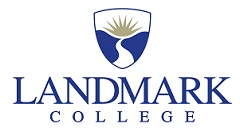 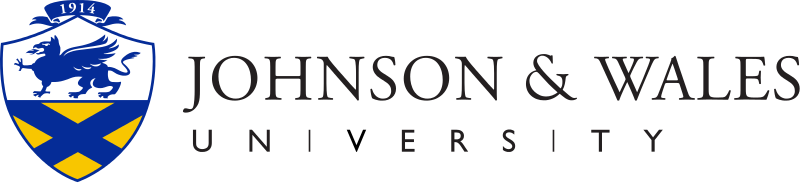 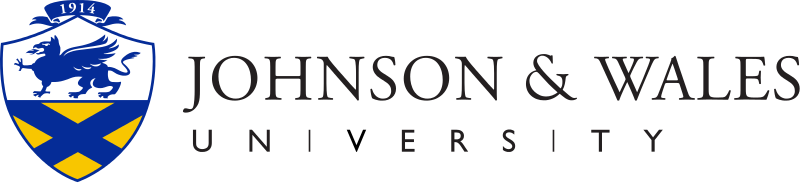 Preparing Students for College Success
Weekend Workshop for Parents
July 20 – 21, 2019Form submission:Email: summer@landmark.edu Fax: 802-387-6868Mail: Landmark College
Attn: Summer Programs
19 River Road South
Putney, VT 05346 Questions?Carroll Paré
802-387-6885
summer@landmark.eduParent 1:Address:Email:Phone:Parent 2:	Address:Email:Phone:Student’s Name:Student’s School:My Student….
(mark appropriate box with an ‘x’)has applied to the 2-wk program.will be applying to the 2-wk program.is not attending the program.Cost:$250.00 per parent – checks should be made payable to Landmark College and mailed to address below.$250.00 per parent – checks should be made payable to Landmark College and mailed to address below.$250.00 per parent – checks should be made payable to Landmark College and mailed to address below.